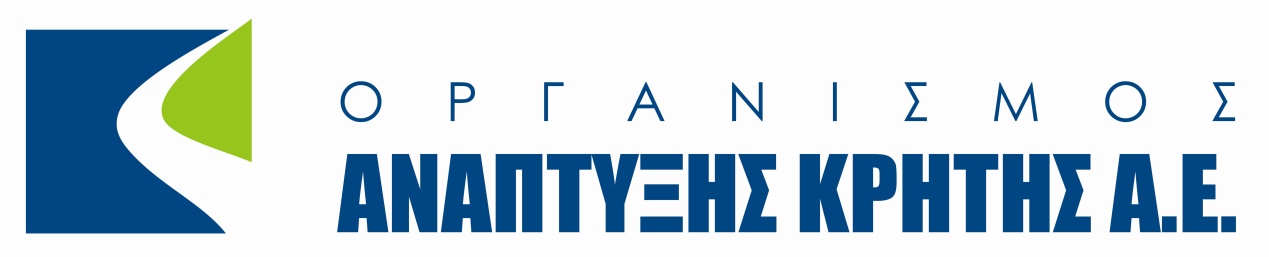 ΠΡΟΣΚΛΗΣΗσε διαδικασία διαπραγμάτευσης, σύμφωνα με την παρ. 1 του άρθρου 128 του Ν. 4412/2016ΠΑΡΟΝΤΕΣ ΚΑΤΑ ΤΗΝ ΔΙΑΔΙΚΑΣΊΑ:ΧΑΝΙΑ 02-11-2021Η ΕΠΙΤΡΟΠΗΑ.D.Τ. ΩΜΕΓΑ Σύμβουλοι Μηχανικοί Α.Τ.Ε (Α.Μ.ΕΚΠΡΟΣΩΠΟΣ:544) e-mail:adt@adtomega.grSTAND Σύμβουλοι Μηχανικοί Α.Ε. (Α.Μ. 606)ΕΚΠΡΟΣΩΠΟΣe-mail:geostand@stand.grΔΕΛΤΑ ΜΕΛΕΤΗΤΙΚΗ ΑΕ (Α.Μ.776)ΕΚΠΡΟΣΩΠΟΣ e-mail: info@deltameletitiki.gr